Warszawa, 2023-04-12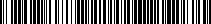 UNP:GIP-23-23319GIP-GOI.0503.3.2023.11Informacja o wyborze Wykonawcydotyczy: Zapytania ofertowego na „Dostawę modułów pamięci operacyjnej RAM do wirtualizatorów w Głównym Inspektoracie Pracy.”, numer postępowania: GIP-GOI.0503.3.2023Na podstawie pkt 8 ppkt 8.1 Zapytania ofertowego, Zamawiający informuje, że po zbadaniu i ocenie ofert w niniejszym postępowaniu, dokonał wyboru najkorzystniejszej oferty, którą złożył Wykonawca:DG-Telecom S.C., 05-120 Legionowo, ul. Małachowskiego 19cCena oferty z podatkiem VAT: 28 388,32 zł z podatkiem VAT/Zgodnie z pkt 3 ppkt 3.2. Zapytania ofertowego za najkorzystniejszą została uznana oferta z najniższą ceną.W postępowaniu zostały złożone oferty przez następujących wykonawców: Z poważaniem,Piotr ZielińskiZastępca Dyrektora Departamentu Informatyki/-podpisano elektronicznie/Lp.Nazwa firmyŁączna cena ofertyIlość uzyskanych punktów1.SIEJBIK PIOTR SIMPLER ITul. Baonu Zośka 3 lok. 20,01-130 Warszawa 34 480,00 zł82,332.POTRONICSIT SP. Z O.O.ul. Dubois 114/116,93-465 Łódź37 884,00 zł74,933.DG-TELECOM S.C.ul. Małachowskiego 19c,05-120 Legionowo28 388,32 zł100,004.TECHNOGROUP IT-SERVICE SP. Z O.O.ul. Jana Żiżki 303-117 Warszawa48 619,44 zł58,395. ONE SYSTEM SP. Z O.O.ul. Wspólna 47/4900-684 Warszawa46 248,00 zł61,38